        РЕПУБЛИКА СЕВЕРНА МАКЕДОНИЈА - REPUBLIKA E MAQEDONISË SË VERUIT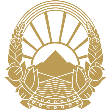 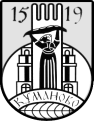 ОПШТИНА КУМАНОВО - KOMUNA E KUMANOVËSПријава за вработување по јавен оглас 01/2019 за вработување на неопределено работно време на овластени службеници во областа  на безбедноста во Територијалната Противпожарна единица Куманово при Општина КумановоПодатоци за огласот					Број на јавен оглас					___________________________________Назив на органот						___________________________________Реден број на работното место за кое се пријавува	___________________________________2.    Податоци за кандидатот- 	Име 					_________________________________________________-	Презиме				_________________________________________________-	Припадност на заедницата		_________________________________________________-	Датум и место на раѓање		____.____.___________	_________________-	пол						М			Ж-	ЕМБГ					-	Адреса на живеење			Улица и број			_______________________________________________________	Место				_______________________________________________________-	Контакт адреса Улица и број-			_______________________________________________________	Место				_______________________________________________________-	Контакт телефон		Мобилен _____________________	Фиксен ______________________-	e-mail адреса		_________________________________Изјава за исполнување на општите услови за работното место :- Државјанин на Р. Македонија 					ДА		НЕ- Активно го користи македонскиот јазик 				ДА		НЕ- Полнолетен 								ДА		НЕ- Општа здравствена способност за работно место			ДА 		НЕ- Дали Ви е изречена казна со правосилна судска пресуда за забрана за вршење на професија дејност или должност					ДА 		НЕ4. 	Податоци за исполнување на посебните услови:-	Заокружете степен на образование 	- ниво на квалификации lV според Македонската рамка на квалификации и стекнати 180 или 240 кредити според ЕЦВЕТ  или  МКСОО или најмалку  вишо или средно образование	IV	VI	VII/1	VII/2	VIII	180	240	300 или стекнати кредити според ЕКТС-	Научна област или вид на образование		___________________________________-	насока на завршено образование			___________________________________-	Држава на завршување на степен на образование	___________________________________-	Датум на дипломирање				___________________________________-	Број на диплома					___________________________________-	Назив на институцијата која ја издала дипломата	___________________________________-	Просечна оценка за бараниот степен на образование	___________________________________5.	Податоци за вкупно работно искуство во струката,:			Работно искуство 						ДА		НЕ	Вкупно						_______години 	______	месеци Каде е стекнато работно искуство 	Друга пракса или волонтерство Кратко мотивациско писмоКратка биографија 6. 	Изјава за исполнување на посебните услови за работното место7. 	Изјава за исполнување на други посебните услови за работното место8.	Доставени документи и докази за исполување на општите и посебните услови9.		ИзјаваИзјавувам под морална, материјална и кривична одговорност дека податоците наведени во пријавата за вработување се веродостојни. Доколку во пријавата се пополнети податоците за e-mail адреса или/и мобилен телефон се согласувам сите известувања во врска со огласот да ги добивам на доставената e-mail адреса или преку SMS порака на доставениот мобилен телефон.Се согласувам личните податоци наведени во пријавата да се користат исклучиво за цели на постапката на вработување во Општина Крива ПаланкаНапомена: Кандидатот кој внел лажни податоци во пријавата се дисквалификува од понатамошна постапкаДатум на пријавување						Потпис на кандидатотНазив на институцијата во која е стекнато работното искуствово струкатаПериод во кој е стекнато работното искуство во струката (од ден, месец, година до ден, месец, година- Назив- Назив- Назив- Период (____.___._______ до ___.___.________)- Период (____.___._______ до ___.___.________)- Период (____.___._______ до ___.___.________)- Назив- Период (____.___._______ до ___.___.________)- Стручни квалификации: ниво на квалификации lV според Македонската рамка на квалификации и стекнати 180 или 240 кредити според ЕЦВЕТ  или  МКСОО или најмалку  вишо или средно образованиеДАНЕ- Работно искуство: со работно искуство во струката - Без работно искуство во струката                                                                                         ДАНЕ- Доказ за стекната квалификација –пожарникар(се стекнува во рок од една година од денот на вработувањато во спротивно му престанува вработувањето)ДАНЕ- Положен возачки испит од Ц категоријаДАНЕ- Уверение за државјанство,ДАНЕ- Лекарско уверение како доказ дека има Општа здравствена способност за работно местоДАНЕ- Доказ дека не е изречена казна со правосилна судска пресуда за забрана за вршење на професија дејност или должностДАНЕ- Уверение/Диплома за завршен степен на  образование,- Докази за работното искуство;ДАНЕ- Кратка биографија,ДАНЕ- Писмо за мотивацијаДАНЕ- фотокопија од возачка дозвола за Ц категорија ДАНЕ